FRMA AND FRM-200 ASSEMBLY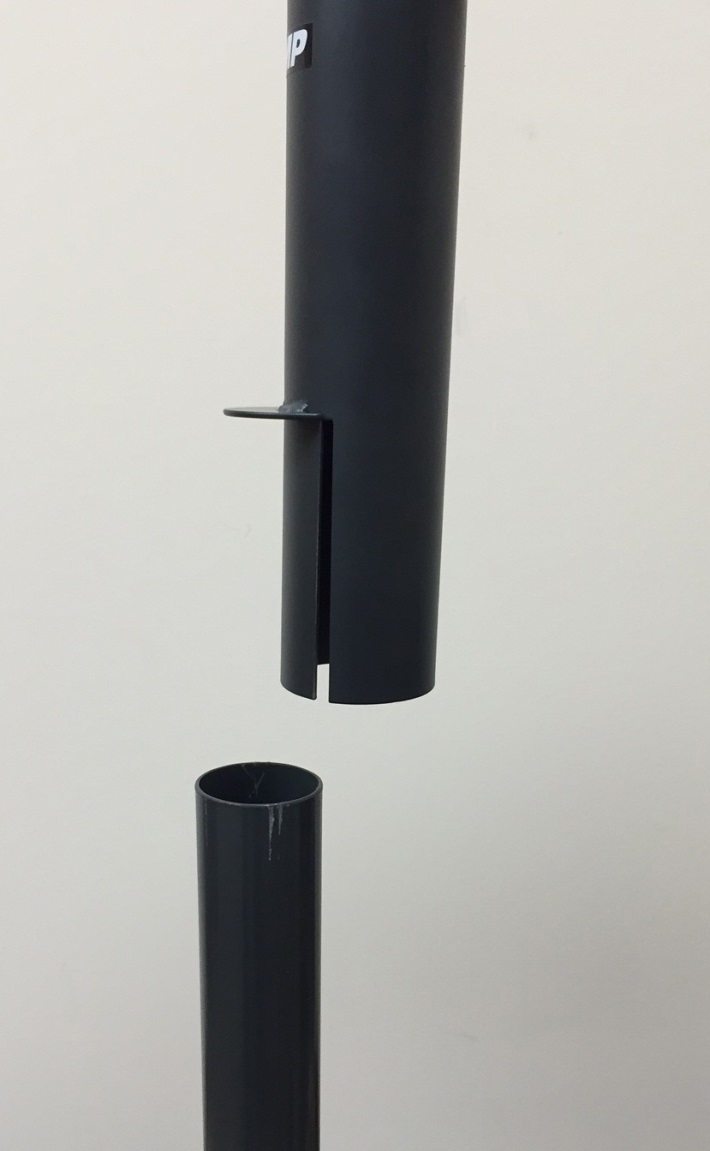 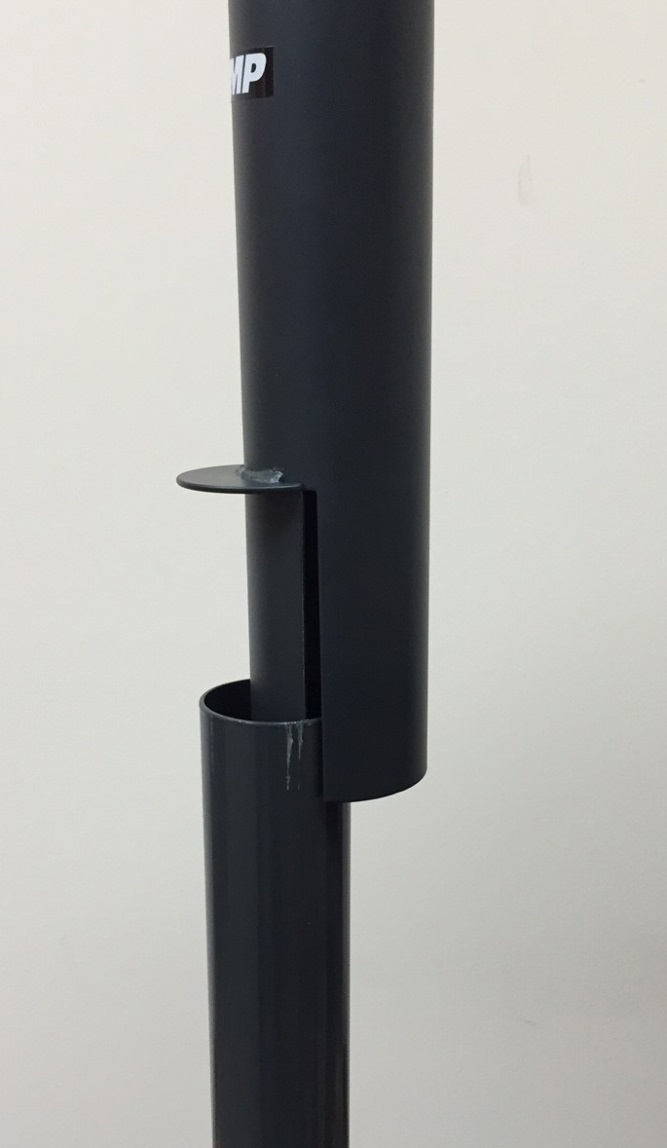 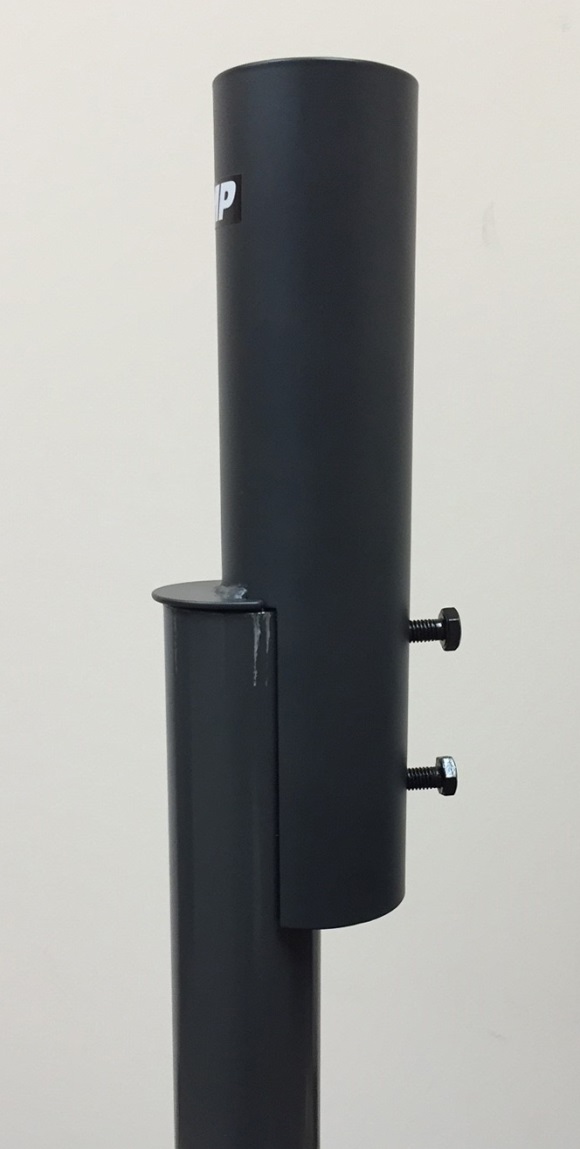 		STEP 1						STEP 2						STEP 3			877-281-2169		www.videomount.com		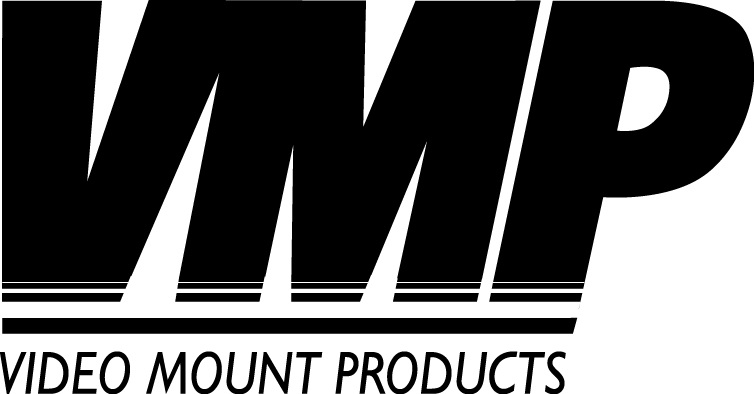 